      Проект О  внесении изменений  в решение совета сельского поселенияСтаротумбагушевский  сельсовет № 415 от 18.12.2014 года «О бюджете сельского поселения Старотумбагушевский  сельсовет муниципального района Шаранский район Республики Башкортостан на 2015 год и на плановый период  2016 и 2017 годов»В целях  надлежащего и качественного исполнения бюджета сельского поселения Старотумбагушевский сельсовет, выслушав главу сельского поселения Бадамшин И.Х.        - Внести изменения в решение Совета сельского поселения Старотумбагушевский сельсовет № 415 от 18.12.2014 года «О бюджете сельского поселения Старотумбагушевский сельсовет муниципального района Шаранский район Республики Башкортостан на 2015 год и на плановый период 2016 и 2017 годов»:    Глава сельского поселения:                                                 И.Х. Бадамшин     с. Старотумбагушево_____.2015 г.№ ____  Приложение 1                             к решению Совета сельского поселения Старотумбагушевский сельсовет муниципального района Шаранский район Республики Башкортостан                                                                 от _______ 2015г № ______Поступления доходов в бюджет сельского поселения Старотумбагушевский сельсовет муниципального района Шаранский район Республики Башкортостан на 2015 год(тыс. рублей)Глава сельского поселения				                   Бадамшин И.Х.Распределение бюджетных ассигнований сельского поселения Старотумбагушевский сельсовет муниципального района Шаранский район  Республики Башкортостан   на 2015 год по разделам, подразделам, целевым статьям (программам сельского поселения и непрограммным направлениям деятельности), группам видов расходов классификации расходов бюджетов                                                                                                                                 (тыс. рублей)Глава сельского поселения				Бадамшин И.Х.Распределение бюджетных ассигнований сельского поселения Старотумбагушевский сельсовет муниципального района Шаранский район Республики Башкортостан на 2015 год по целевым статьям (муниципальным программам сельского поселения и непрограммным направлениям деятельности), группам видов расходов классификации расходов бюджетов                                                                                                                                 (тыс. рублей)Глава сельского поселения				Бадамшин И.Х.	Ведомственная структура расходов бюджета сельского поселения Старотумбагушевский сельсовет на 2015 год (тыс. рублей)Глава сельского поселения				Бадамшин И.Х.Башкортостан РеспубликаһыныңШаран районымуниципаль районыныңИске Томбағош  ауыл советыауыл биләмәһе СоветыҮҙәк урамы, 14-се йорт, Иске Томбағош  ауылыШаран районы Башкортостан Республикаһының 452636 Тел.(34769) 2-47-19, e-mail:sttumbs@yandex.ruwww.stumbagush.sharan-sovet.ru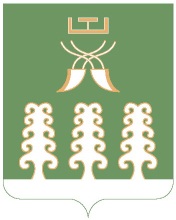 Совет сельского поселенияСтаротумбагушевский сельсоветмуниципального районаШаранский районРеспублики Башкортостанул. Центральная, д.14 д. Старотумбагушево                                     Шаранского района Республики Башкортостан, 452636 Тел.(34769) 2-47-19, e-mail:sttumbs@yandex.ru,www.stumbagush.sharan-sovet.ruКБКсуммаНазначения0104\791\99\0\0204\244\226.10\ФЗ131-03_2\\РП-А-0100\3.00.000.000\\24510,00На разработку паспорта отходов1140205310\863\0000\410-24510,00КодНаименование кода вида доходов (группы, подгруппы, статьи, подстатьи, элемента), подвида доходов, классификации операции сектора государственного управления, относящихся к доходам бюджетовСумма123Всего24,511400000 00 0000 000ДОХОДЫ ОТ ПРОДАЖИ МАТЕРИАЛЬНЫХ И НЕМАТЕРИАЛЬНЫХ АКТИВОВ24,511402000 00 0000 000Доходы от реализации имущества, находящегося в государственной и муниципальной собственности (за исключением движимого имущества бюджетных и автономных учреждений, а также имущества государственных и муниципальных унитарных предприятий, в том числе казенных)24,511402050 10 0000 410Доходы от реализации имущества, находящегося в собственности сельских поселений (за исключением движимого имущества муниципальных бюджетных и автономных учреждений, а также имущества муниципальных унитарных предприятий, в том числе казенных)24,511402053 100000 410Доходы от реализации иного имущества, находящегося в собственности сельских поселений (за исключением имущества муниципальных бюджетных и автономных учреждений, а также имущества муниципальных унитарных предприятий, в том числе казенных)24,5  Приложение 2                             к решению Совета сельского поселения Старотумбагушевский сельсовет муниципального района Шаранский район Республики Башкортостан                                                                 от ________ 2015г № ______НаименованиеРзПрЦсрВрСумма12345ВСЕГО24,5Общегосударственные вопросы010024,5Функционирование Правительства Российской Федерации, высших исполнительных органов государственной власти субъектов Российской Федерации, местных администраций010424,5Непрограммные расходы0104990000024,5Аппараты органов местного самоуправления0104990020424,5Закупка товаров, работ и услуг для муниципальных нужд0104990020420024,5                                                                        Приложение 3                              к решению Совета сельского поселения Старотумбагушевский сельсовет муниципального района Шаранский район Республики Башкортостан                                                                 от _______ 2015г № __НаименованиеЦсрВрсумма1234ВСЕГО24,5Непрограммные расходы990000024,5Аппараты органов местного самоуправления990020424,5Расходы на выплаты персоналу в целях обеспечения выполнения функций муниципальными органами, казенными учреждениями990020410024,5Закупка товаров, работ и услуг для муниципальных  нужд990020420024,5                                                                              Приложение 4                             к решению Совета сельского поселения Старотумбагушевский сельсовет муниципального района Шаранский район Республики Башкортостан                                                                 от ______ 2015г № ______НаименованиеВед-воЦсрВрсумма12345ВСЕГО24,5Администрация сельского поселения Старотумбагушевский сельсовет муниципального района Шаранский район Республики Башкортостан79124,5Непрограммные расходы791990000024,5Аппараты органов местного самоуправления791990020424,5Закупка товаров, работ и услуг для муниципальных  нужд791990020420024,5